PHYS 301			Name:_____________________________Wave function for a particle in a 1D infinite potential well: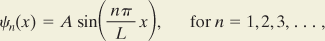 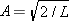 Sketch the wave function and probability for a particle in a 1D infinite potential well, below.                                        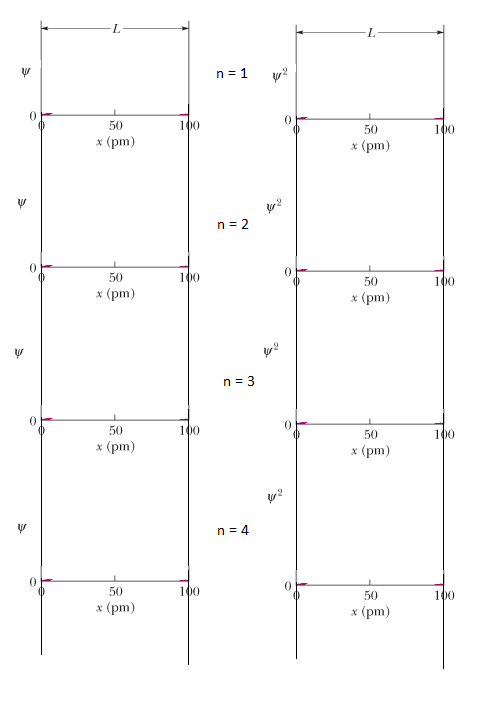 